Questionnaire ApidaeQuestionnaireNom de la fiche :Type : Domaine skiable / domaine VTTIdentificationMoyens de communication : Adresse : Entité de gestionEntité de gestion : ContactsContacts : PrésentationDescriptif court : Descriptif détaillé : Classification : Cocher le critère correspondant à votre offre :LocalisationComplément localisation : Altitude mini : Altitude maxi : PrestationsComplément accueil : Nombre pistes : Nombre pistes vertes : Nombre pistes bleues : Nombre pistes rouges : Nombre pistes noires : Nombre km piste : Nombre km piste verte : Nombre km piste bleue : Nombre km piste rouge : Nombre km piste noire : Nombre km piste skating : Nombre remontées mécaniques : Nombre téléskis : Nombre télésieges : Nombre télécabines : Nombre télépheriques : Nombre d'autres remontées : Nombre remontées accessibles piétons : Nombre handiski : Nombre remontées ski fond : Neige de culture : Oui/NonDescription de la neige : OuverturePériodes d'ouvertures : (Les périodes d'ouverture indiquées sont celles de 2017.
Merci de mettre à jour pour 2018.
Si aucun changement n'est apporté, les dates d'ouverture 2017 seront reportées sur 2018.)Période en clair : (Vos dates d'ouverture apparaîtront de cette façon sur les sites internet.)TarifsTarifs : (Les tarifs indiqués sont ceux de 2017.
Merci de mettre à jour pour 2018.
Si aucun changement n'est apporté, les tarifs 2017 seront reportés sur 2018.)Du :		 Au :		 Du :		 Au :		 Du :		 Au :		 Tarifs en clair : (Vos tarifs apparaîtront de cette façon sur les sites internet.)Modes de paiement : Cocher les critères correspondant à votre offre :Complément tarifs : Remontées gratuites : Oui/NonCondition forfait gratuit : Validité tarif enfant : Validité tarif sénior : RéservationVos modes de réservation : Complément réservation : MultimédiasMultimédias : Nous vous remercions de nous transmettre tout type de multimédia (photo numérique 10 Mo max, lien web cam, fichier pdf 10 Mo max,vidéo) de préférence par mail  ou autre support numérique (CD, DVD).Illustrations : Nous vous remercions de nous transmettre tout type de multimédia (photo numérique 10 Mo max, lien web cam, fichier pdf 10 Mo max,vidéo) de préférence par mail  ou autre support numérique (CD, DVD).Fait le  ____  /  ____  /  ________SignatureLes informations fournies dans ce questionnaire sont potentiellement publiées et seront centralisées dans la base Apidae. Elles pourront être exploitées par différents partenaires.Merci de votre collaborationbase.apidae-tourisme.com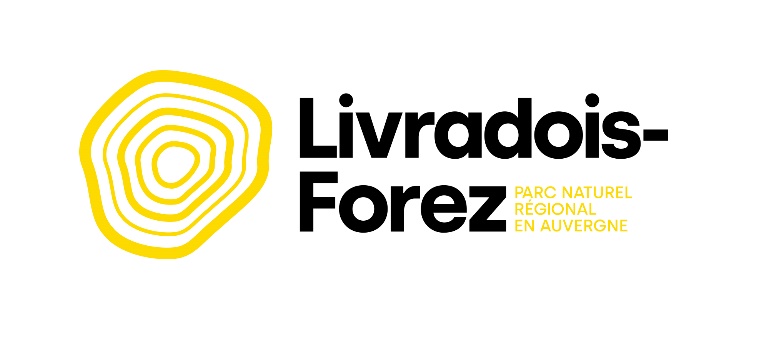 Questionnaire généré le : 21/09/2017Moyens de communicationCoordonnéesPrécisions (ex: en soirée, hors saison, etc.)TéléphoneMélSite web (URL)Site internet mobileFaxTéléphone /faxPage facebookGoogle +TwitterTripadvisorYelpShorty URLCivilitéNomPrénomFonctionMoyens communicationDate de débutDate de finJour de fermetureHorairesLibellé tarifaireMinimum (€)Maximum (€)Libellé tarifaireMinimum (€)Maximum (€)Libellé tarifaireMinimum (€)Maximum (€)